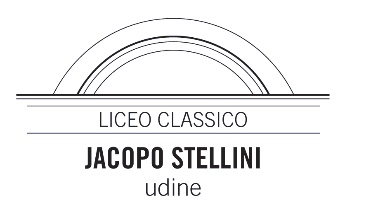 Piazza I Maggio, 26 - 33100 UDINE - telefono 0432504577 - codice fiscale: 80023240304e-mail: udpc010005@istruzione.it  - Indirizzo Internet: www.stelliniudine.edu.it - PEC: udpc010005@pec.istruzione.itPERCORSI PER LE COMPETENZE TRASVERSALI E L’ORIENTAMENTOFOGLIO PRESENZE Dopo aver compilato lo specchietto sottostante lo studente consegnerà questo foglio al tutor esterno che avrà cura di farlo firmare giornalmente allo studente e che glielo riconsegnerà alla fine del percorso  Numero complessivo di ore svolte: ______  Luogo e data 					Firma del Tutor dell’Azienda/ Ente ospitanteREPORT AUTOVALUTATIVOa cura dello studenteTi preghiamo di riflettere sull’esperienza di alternanza scuola e lavoro appena conclusa e di rispondere a questo questionario. Ti ringraziamo per la collaborazione.1. Durante l’esperienza sei stato/a affiancato/a: da una persona con ruolo direttivoda un impiegatoda un docenteda nessuno2. La relazione con il tutor esterno è stata:continuativa e stimolantecontinuativa ma non stimolanteepisodicainesistente3. Il contesto in cui sei stato/a inserito/a ha permesso di avere spazi di autonomia e di iniziativa personale?Sempre, poiché specificamente richiestospesso, ma senza che venisse richiestotalvoltamai4. Le attività realizzate ti sono sembrate in linea con il percorso formativo da te intrapreso?sìnonon per oraaltro (specificare): _______________________________________________________5. Le conoscenze e le competenze da te possedute, rispetto all’esperienza svolta, sono:superioriadeguatesufficientinon pertinenti6. Il tempo a disposizione per svolgere l’esperienza svolta è stato:largamente insufficienteappena sufficienteadeguatoeccessivo7. Durante l’esperienza ritieni di aver acquisito conoscenze e/o competenze tecniche specifiche?nosì (specificare): ___________________________________________________________________8. Individua quali sono state le competenze che ritieni di aver acquisito da questa esperienza di alternanza scuola lavoro:(esprimi un giudizio secondo questa scala: 1= Per niente; 2= poco; 3= molto; 4= moltissimo)9. A tuo parere, quali sono stati i punti di forza dell’esperienza?a) _________________________________________________________________________________________b) _________________________________________________________________________________________c) _________________________________________________________________________________________10. Quali i punti di debolezza?a) ________________________________________________________________________________________b) ________________________________________________________________________________________c) ________________________________________________________________________________________ Osservazioni/Suggerimenti________________________________________________________________________________________________________________________________________________________________________________________________________________________________________________________________________________________________________________________________________________________________________Il sottoscritto esprime consenso al trattamento e alla comunicazione (in forma anonima e aggregata) dei dati sopra riportati (D. L. 196 del 30.06.2003, in vigore dal 01/01/2004).Data _________________________ 			Firma dello Studente__________________________DIARIOA cura dello studenteData _________________________ 			Firma dello Studente__________________________Nominativo Studente:                                                                  Classe:Azienda/Ente: Percorso: Periodo: Dataorariofirma in entrata dello studentefirma in uscitadello studentenumero ore svolteLavorare in gruppo (collaborazione e disponibilità ad aiutare gli altri)1234Rispettare i tempi assegnati1234Adattarmi a nuovi ambienti sconosciuti 1234Essere autonomo nell’esecuzione dei lavori assegnati 1234Rispettare i tempi di consegna del lavoro 1234Affrontare gli imprevisti 1234Coordinare gruppi di lavoro 1234Concentrarmi sulle cose da fare 1234Saper comunicare 1234DataAttività svolta